МАДОУ детский сад общеразвивающего вида №1 Проект «Масленица»Подготовила: Лоскутова О.В.Г. Наро-Фоминск, 2020 г.Проект: краткосрочныйВид проекта: познавательный, творческий.Продолжительность: с 24 февраля  по 28 февраля 2020 года.Участники проекта:  дети старшей группы, воспитатели, родители.Возраст детей: 5 – 6 лет.Актуальность: В наше время постепенно стало уходить в прошлое народные традиции, когда праздники отмечали не только в своей семье, но и целыми улицами, деревнями. Наши дети этого не видят на примере своих родителей. Наша задача познакомить детей с традициями русского народа, формируя тем самым их патриотическое сознание на примере праздника «Масленица», показать как на Руси наши предки соблюдали традиции и обряды. Приложение 1Тематическое планирование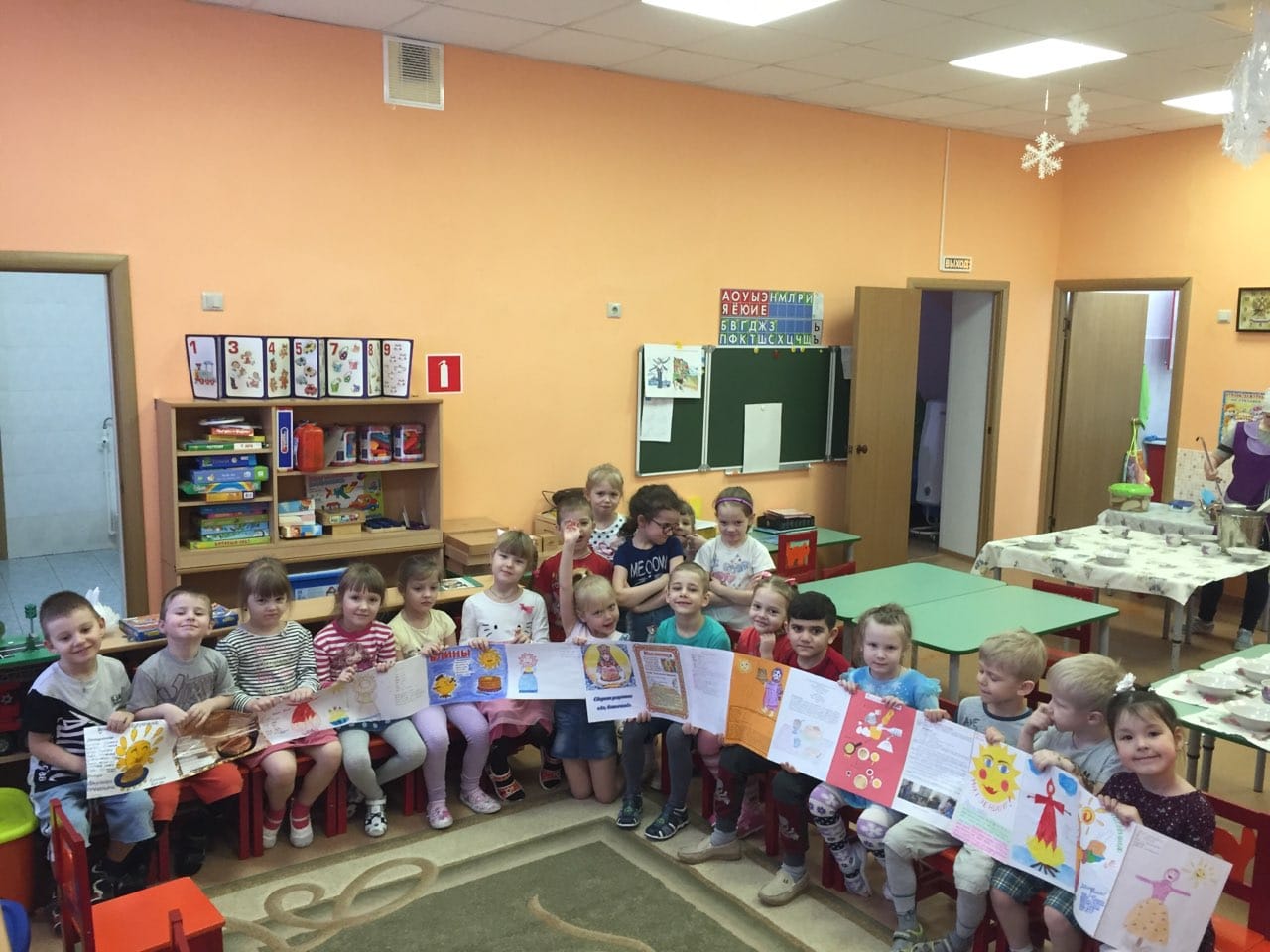 ЦельРабота педагогаРабота с детьмиРабота с родителямиИтог1 этапподготовительныйПознакомить детей с традициями русского народа на примере праздника «Масленица»Собрать необходимую информацию о Масленице (рассказы, стихи, песни, музыка, темы для бесед)Сбор рецептов блиновСобран необходимый материал, разработан тематический план2 этапОрганизационныйПроведение мероприятий масленичной  недели (Приложение 1)Освещение мероприятий на сайте  nfdou1.edumsko.ruПо тематическому плану масленичной неделиОформление сборника блинов «Ах, блиночки»Развлечение 3 этапитоговыйПроведение итогового мероприятия «Проводы русской зимы»Дети охотно знают играют в народные забавы, знают песниИспечь блины по собственным рецептамВ ходе реализации проекта были получены следующие результаты: дети познакомились с традициями проведения народного праздника. Это дало им возможность на практике узнать культурно-исторический опыт через сопереживание и непосредственное участие их в общем действии; у детей повысился познавательный интерес к родной истории, они с удовольствием поют народные песни и частушки, рассказывают потешки, сказки, умеют играть в народные игры, с удовольствием учувствуют в тематических развлечениях. Дети имеют представление о народном быте, традиционной одежде; овладели знаниями масленичной кухниДень неделиНазваниеМероприятияПонедельник«Встреча масленицы»Рассказ о празднике Масленица в старые времена и сегодняЗаучивание масленичных закличек, частушекХоровод «Вот уж зимушка проходит»Прослушивание русских народных песен о масленицеВторник «Заигрыш»Дать детям представления о русских народных играх – забавах.Подвижные игры: « Гори, гори ясно», « Ручеёк»)Прочтение стихотворения Д. Кузнецова «Блины»Разучивание песни « Ой, блины, блины, блины…».Среда «Лакомка»Познакомить детей с обрядовой кухнейДидактическая игра «Испечем блины»Создание сборника блинов «Ах, блиночки!»Прослушание песни «Как на маслиничной неделе»Подвижная игра «Перезвон»Д/и «Лучи солнца»Четверг «Разгуляй четверток»Дать представление о русской тройкеРассматривание картин Кустодиева «Масленица», Соловьева «Тройка»Игры в «Снежки»Просмотр мультфильма «Смешарики. Масленица», «Ишь ты, Масленица» (союзмультфильм,1985 г)Чтение норвежской сказки «Пирог» Пятница «Тёщины вечёрки»Беседа на тему «Что мы узнали о Масленице?» Развлечение «Проводы русской зимы»Прослушивание композиции П.И. Чайковского «Проводы Масленицы»Чтение рассказа Т. Нуждиной «Блины»Рисование: «Масленица глазами детей»